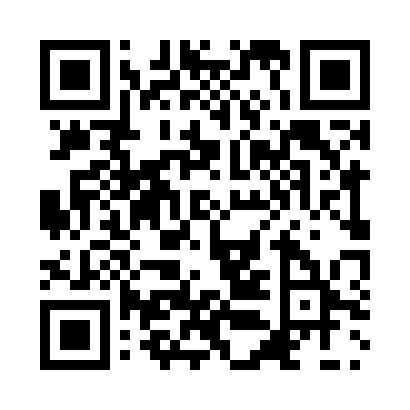 Prayer times for Idilpur, BangladeshWed 1 May 2024 - Fri 31 May 2024High Latitude Method: NonePrayer Calculation Method: University of Islamic SciencesAsar Calculation Method: ShafiPrayer times provided by https://www.salahtimes.comDateDayFajrSunriseDhuhrAsrMaghribIsha1Wed4:025:2411:573:246:297:512Thu4:025:2311:563:246:307:523Fri4:015:2311:563:246:307:534Sat4:005:2211:563:246:317:535Sun3:595:2111:563:236:317:546Mon3:585:2111:563:236:327:557Tue3:575:2011:563:236:327:558Wed3:565:1911:563:236:337:569Thu3:565:1911:563:236:337:5710Fri3:555:1811:563:226:347:5811Sat3:545:1811:563:226:357:5812Sun3:535:1711:563:226:357:5913Mon3:525:1611:563:226:368:0014Tue3:525:1611:563:226:368:0015Wed3:515:1511:563:216:378:0116Thu3:505:1511:563:216:378:0217Fri3:505:1511:563:216:388:0318Sat3:495:1411:563:216:388:0319Sun3:485:1411:563:216:398:0420Mon3:485:1311:563:216:398:0521Tue3:475:1311:563:216:408:0522Wed3:475:1311:563:216:408:0623Thu3:465:1211:563:206:418:0724Fri3:465:1211:563:206:418:0725Sat3:455:1211:573:206:428:0826Sun3:455:1111:573:206:428:0927Mon3:445:1111:573:206:438:0928Tue3:445:1111:573:206:438:1029Wed3:445:1111:573:206:448:1130Thu3:435:1011:573:206:448:1131Fri3:435:1011:573:206:448:12